SUPPLEMENTARY DATA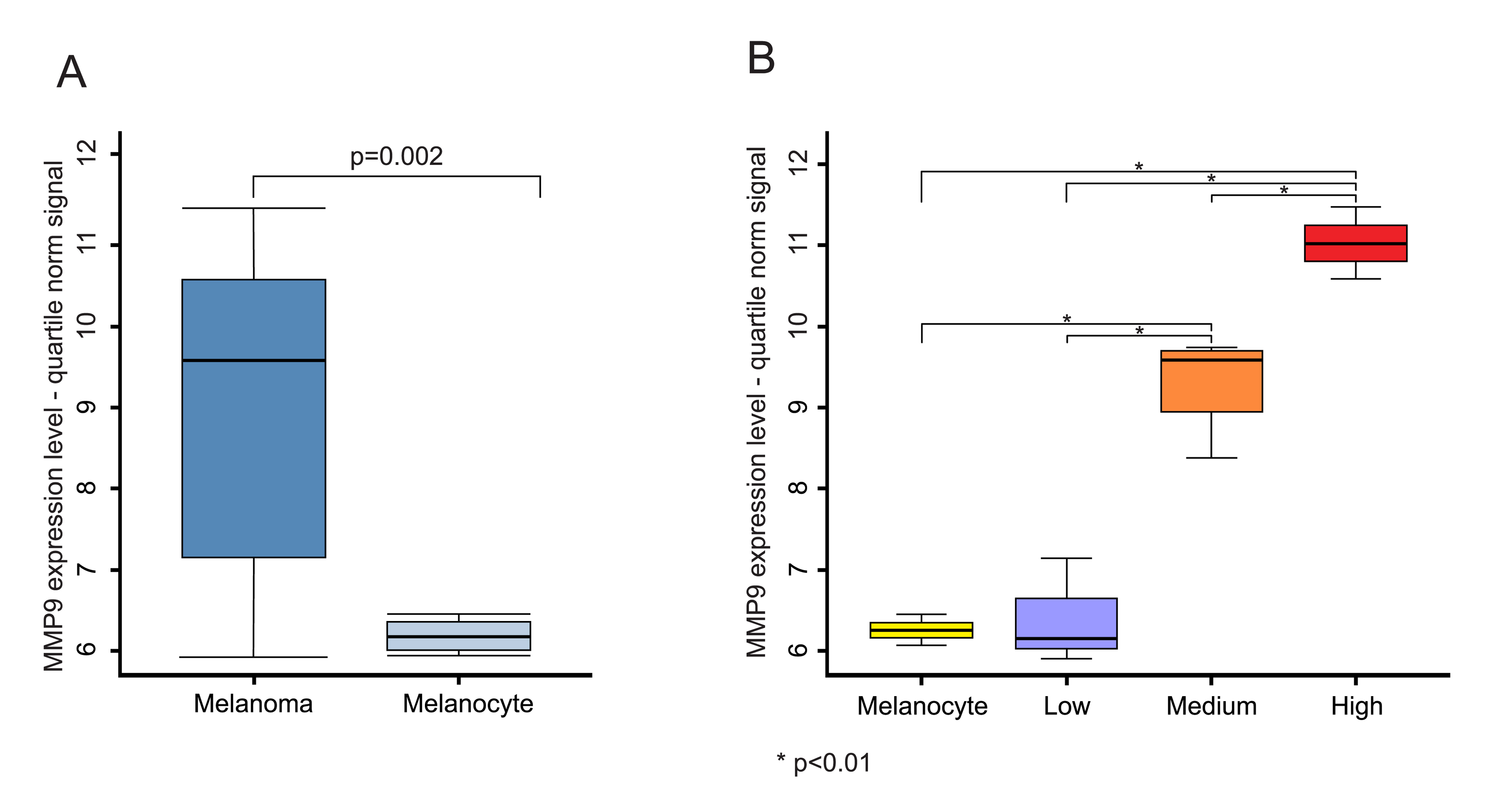 